TogoTogoTogoJune 2023June 2023June 2023June 2023MondayTuesdayWednesdayThursdayFridaySaturdaySunday12345678910111213141516171819202122232425Day of the Martyrs2627282930Feast of the Sacrifice (Eid al-Adha)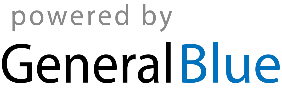 